Unidad 6 – Pintar con las palabras		Página 102En este resumen de la unidad me he dejado muchos huecos que tienes que rellenar. También tienes que poner ejemplos y contestar a algunas preguntas. Todo o viene en el libro o y lo tienes ya hecho (el vocabulario). Sólo tienes que copiar. ¡Pero copia también las tildes!VocabularioIndica la categoría gramatical, definición y ejemplo de las siguientes palabras:Brusco:Penumbra:Repiquetear:Abarrotado:Apilar:Estudio de la lengua1 El adjetivo calificativo (página 106)Los adjetivos calificativos expresan _________________________________________________Adjetivos especificativos y explicativos- Cuando utilizamos los adjetivos para __________________________________________________ decimos que son adjetivos especificativos.Ejemplo:- Cuando utilizamos los adjetivos para __________________________________________________,  decimos que son adjetivos explicativos.Ejemplo:Los adjetivos especificativos suelen ir colocados _______________________.Los adjetivos explicativos suelen ir ________________________________.2 El género y el número del adjetivo (página 107)Debe siempre haber concordancia entre el ____________ y el ______________. Esto quiere decir que ambos deben tener el mismo _______________ y _________________ en la oración.Existen adjetivos de _______________________________ (una para cada género) y adjetivos de ____________________________ (que sirve para los dos géneros).Pon un ejemplo de cada tipo:3 El grado del adjetivo (páginas 108 y 109)Existen 3 grados1 Grado ____________________: indica una cualidad sin más.Ejemplo:2 Grado ___________________________: cuando comparamos sustantivos que poseen un mismo rasgo. Esta  comparación puede ser:De igualdad. Ejemplo:De superioridad. Ejemplo:De inferioridad. Ejemplo:3 Grado _______________________: se emplea para intensificar  la cualidad a la que nos referimos. Hay dos formas de construirlo- Mediante los sufijos-ísimo o –érrimo. Ejemplo:- Completando el adjetivo con el adverbio muy o con otros.Ejemplo:Comparativos y superlativos irregulares. (Completa la tabla)Existen adjetivos irregulares que no tienen grado positivo, por ejemplo ________________________Completa la tablaEl uso de la b y la v (página 111)Se escriben con b- Todas las formas del verbo haber.- Las sílabas con br y bl- Los verbos terminados en –bir (excepto hervir, servir y vivir) y los terminados en –buir.- Las terminaciones verbales del pretérito imperfecto de indicativos, es decir las terminadas en –aba.Se escriben con vLos pretéritos perfectos simples de tener y estar: tuve y estuve.Las formas del verbo ir (voy, van, vais, etc.), excepto las del imperfecto (iba, íbamos, íbais)- Los adjetivos terminados en –ivo, -ave, -avo, -eve, -evo- Las palabras que empiezan por eva-, eve-, evi- evo-.- Después de los prefijos ad- y sub-.Completa los espacios en blanco con b o v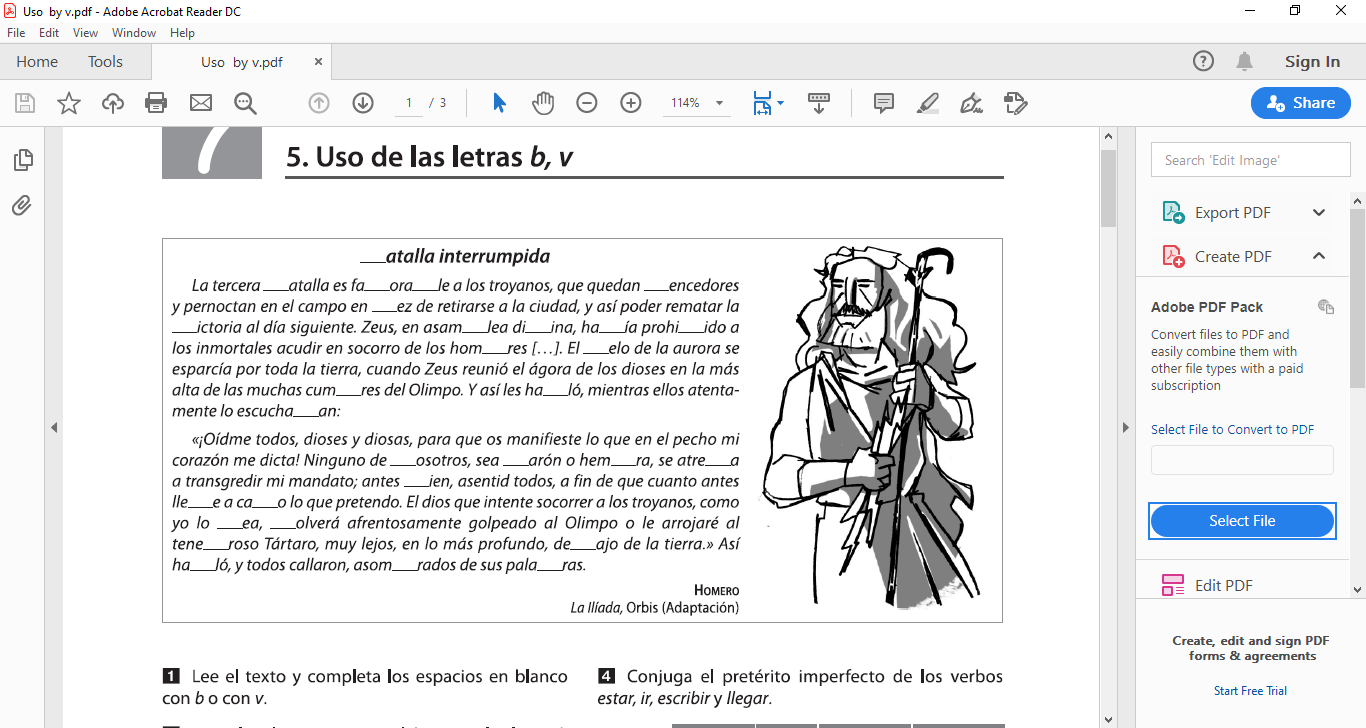 Literatura1 El género poéticoEl género poético se conoce también como género __________________.La poesía es un género que permite expresar los sentimientos y emociones, y el punto de vista personal del emisor.El poeta suele distanciarse del uso habitual de las palabras para crear mayor expresividad, para profundizar más en el sentido de lo que desea transmitir, o para  crear belleza o incluso sensación de extrañeza den el lector. Esto lo consigue mediante el uso del lenguaje figurado (es decir, el uso que  se aleja del sentido literal de las palabras) y de recursos expresivos como ______________________, ____________________, _____________________________, etc.El recurso expresivo más habitual en la poesía es la metáfora, que consiste en ______________________________________________________________________.Pon un ejemplo: 2 Poesía en verso y en prosaLa prosa poética son textos que también ________________________________________________________________________________________________________________________________________________________________ del lenguaje común.¿Quién es Juan Ramón Jiménez?Juan Ramón Jiménez es onubense ¿Dónde nació?¿Cuál fue su obra en prosa poética más conocida?La descripción¿Qué son los textos descriptivos?¿Qué es la prosopografía?¿Qué es la etopeya?Cuando se combinan hablamos del _________________.Enumera los tres pasos que debes seguir para escribir un buen texto descriptivo.PositivoComparativo (superioridad)Superlativo (absoluto)buenopeormáximopequeñoComparativo (superioridad)Superlativo (absoluto)postrero, póstumosuperiorinferioríntimoexterior